CМОЛЕНСКАЯ ОБЛАСТЬМОНАСТЫРЩИНСКИЙ РАЙОННЫЙ СОВЕТ ДЕПУТАТОВ РЕШЕНИЕ     от 23 апреля 2021 года                                                                                      № 17     О работе коммунальной службы на территории муниципального образования «Монастырщинский район» Смоленской области в 2020 году и   перспективах работы в 2021 годуЗаслушав и обсудив информацию о работе коммунальной службы на территории муниципального образования «Монастырщинский район» Смоленской области в 2020 году и перспективах работы в 2021 году, Монастырщинский районный Совет депутатовРЕШИЛ:1. Информацию о работе коммунальной службы на территории муниципального образования «Монастырщинский район» Смоленской области в 2020 году и перспективах работы в 2021 году принять к сведению (информация прилагается).2. Настоящее решение вступает в силу с момента подписания.Приложение                                            к решению Монастырщинского районного Совета депутатов    от 23.04.2021 № 17 Информацияо работе коммунальной службы на территории муниципального образования «Монастырщинский район» Смоленской области в 2020 году и перспективах работы в 2021 годуЖилищно-коммунальное хозяйство (далее ЖКХ) представляет собой комплекс подотраслей, который предоставляет жителям широкий спектр жилищно-коммунальных услуг.ЖКХ подразумевает обеспечение бесперебойной работы водопровода, канализации, теплоснабжения, электроснабжения, занимается ремонтом зданий, текущим ремонтом внутренних общедомовых инженерных коммуникаций и систем, отвечает за благоустройство придомовых территорий, сбор и вывоз мусора, а также текущую уборку мест общего пользования. Жилищно-коммунальное хозяйство является важнейшей составляющей в системе жизнеобеспечения граждан, охватывающее все население Монастырщинского района Смоленской области. Жилищный фонд составляет 331,7 тыс. кв. м.На территории муниципального образования «Монастырщинский район» Смоленской области осуществляют деятельность в сфере ЖКХ 6 организаций коммунального комплекса, из них:- МУП «Монастырщинские Коммунальные Системы» Администрации муниципального образования «Монастырщинский район» Смоленской области;- МУП «Коммунальник» Александровского сельского поселения Монастырщинского района Смоленской области;- МУП «Источник» Барсуковского сельского поселения Монастырщинского района Смоленской области;- МУП «Исток» Гоголевского сельского поселения Монастырщинского района Смоленской области;- МУП «Водолей» Соболевского сельского поселения Монастырщинского района Смоленской области;- МУП «Прометей» Татарского сельского поселения Монастырщинского района Смоленской области.Списочная численность работников по состоянию на 01.03.2021 года составляет 48 человек.На территории района насчитывается 90 водозаборов, протяженность водопроводных сетей – 173,29 км, в том числе муниципальных – 121,2 км. Протяженность ветхих сетей водопровода составляет 80,38 км.Протяженность канализационных сетей – 4,9 км, в том числе муниципальных – 4,9 км. В районе действуют 16 котельных, в том числе муниципальных – 11. Частных котельных – 5 (4 БМК – ООО «Энергоинвест», 1 БМК – ООО «Технострой»). Протяженность тепловых сетей составляет – 1,998 км, в том числе муниципальных – 1,428 км.За 2020 год были выполнены следующие виды работ:МУП «МКС» Администрации муниципального образования «Монастырщинский район» Смоленской области- благоустройство территорий п. Монастырщина – 1 213,3 тыс. руб. (уборка территорий памятных знаков и парковой зоны от снега и мусора, вывоз мусора и листвы, обкашивание территорий, благоустройство парка);- благоустройство дорог Монастырщинского городского поселения Монастырщинского района Смоленской области – 1 400,0 тыс. руб. (очистка снега, посыпка улиц, вывоз снега с тротуаров, ремонт и замена дорожных знаков, покраска переходов, грейдирование дорог и отсыпка гравийной смесью, обкашивание обочин);- благоустройство дорог общего пользования местного значения муниципального образования «Монастырщинский район» Смоленской области и искусственных сооружений – 2 194,1 тыс. руб. (очистка снега, грейдирование гравийных и грунтовых дорог, обкашивание обочин, отсыпка гравийной смесью);- ремонтные работы участков ул. Луговая и ул. 1-я Северная в п. Монастырщина, в д. Соболево, д. Березняки, д. Железняк, д. Досугово, д. Носково, д. Колодино – 1 752,7 тыс. рублей;- ремонтные работы наружных сетей водопровода и благоустройство дорог в сельских поселениях Монастырщинского района Смоленской области – 452,9 тыс. руб. (очистка от снега, обкашивание обочин и территорий, грейдирование и отсыпка дорог песко-гравийной смесью);- аварийно-восстановительные работы по замене трубопровода и замена аварийной станции на скважине – 342,4 тыс. руб. (ул. Юбилейная, п. Монастырщина);- ремонтные работы в учреждениях образования – 1 367,1 тыс. руб. (кабинет информатики и фойе, замена оконных блоков, ограждение территории – МБОУ Монастырщинская средняя школа имени А.И. Колдунова; ремонт актового зала, электромонтажные работы, ремонт системы отопления – МБОУ Татарская школа имени В.А Матросова; ремонт кровли, отделочные работы спортзала и кабинета информатики – МБОУ Носковская школа; сантехнические, сварочные, электромонтажные работы – филиал Долгонивская школа МБОУ Сычевская школа, Соболевская основная школа имени А.Н. Попова, МБОУ Любавичская основная школа имени Г.П. Силкина); - ремонтные работы по заявкам Администрации муниципального образования «Монастырщинский район» Смоленской области – 594,7 тыс. руб. (утепление труб здания Администрации муниципального образования «Монастырщинский район» Смоленской области, замена насоса для отопления, окраска пешеходных переходов, устройство контейнерных площадок, ремонт пожарных гидрантов, ремонт кабинета отдела экономического развития, жилищно-коммунального хозяйства, градостроительной деятельности Администрации муниципального образования «Монастырщинский район» Смоленской области);- капитальный ремонт памятников погибшим воинам – 1 075,1 тыс. руб. (п. Монастырщина, д. Сычевка Барсуковского сельского поселения Монастырщинского района Смоленской области, д. Багрецы Гоголевского сельского поселения Монастырщинского района Смоленской области, д. Досугово Александровского сельского поселения Монастырщинского района Смоленской области, устройство площадки из брусчатки для установки бюста В.А. Матросова – МБОУ Татарская школа имени В.А. Матросова);- прочие работы – 821 тыс. руб. (услуги автовышки, экскаватора, транспортные услуги - Татарское сельское поселение Монастырщинского района Смоленской области, Новомихайловское сельское поселение Монастырщинского района Смоленской области, Александровское сельское поселение Монастырщинского района Смоленской области, ООО «СК-Перспектива», ООО «Великолукский завод», ООО «Ресурс», ООО «АвангардстройПроект»; спил деревьев в п. Монастырщина, д. Сычевка Барсуковского сельского поселения Монастырщинского района Смоленской области, д. Максимовское Соболевского сельского поселения Монастырщинского района Смоленской области; установка пандусов – МБУК «Монастырщинское межпоселенческое централизованное библиотечное объединение», Новомихайловский СДК; ремонт веранды МДОУ «Детский сад «Солнышко», ремонт кровли здания МБУ ДО «Монастырщинская детская школа искусств»).Доходы за 2020 год составили 19 875,0 тыс. рублей.Расходы за 2020 год составили 19 209,0 тыс. рублей.Прибыль составила  666,0 тыс. рублей.Основными видами деятельности МУП «МКС» Администрации муниципального образования «Монастырщинский район» Смоленской области являются:- услуги по водоснабжению;- услуги по водоотведению;- теплоснабжение;- услуги по благоустройству поселка;- услуги бани.Списочная численность работников по состоянию на 01.01.2021 года составила 30 человек.МУП «Коммунальник» Александровского сельского поселения Монастырщинского района Смоленской области 2020 год- заменены погружные насосы в д. Михейково, д. Слобода, д. Носково – 2;- заменено 29 метров водопровода;- устранено 40 пробоин;- заменено 36 кранов на водоразборных колонках;- построены павильоны на артскважинах в д. Михейково, д.Зальково;- заменены обратные клапана на артскважинах в д. Досугово, д. Михейково, д. Зальково;- заменено электрооборудование на артскважинах в д. Зальково, д. Михейково;- произведен ремонт 8 водоразборных колонок;- произведена чистка водонапорной башни в д. Досугово;Доходы за 2020 год составили 1 082,5 тыс. рублей.Расходы за 2020 год составили 1 248,4 тыс. рублей.Убыток составил 165,9 тыс. рублей.                Списочная численность работников по состоянию на 01.01.2021 года составила 4 человека.МУП «Источник» Барсуковского сельского поселенияМонастырщинского района Смоленской области- проведены подготовительные работы к отопительному периоду 2020/2021 годов котельной и теплотрассы п. Турковского торфопредприятия (ремонт и замена отопительных котлов на сумму 260 тыс. рублей, произведен ремонт и замена участка теплотрассы 100 метров на сумму 110 тыс. рублей);- проведены работы по подготовке многоквартирных домов к отопительному периоду на 2020/2021 года;- осуществлена переподготовка основного персонала, обслуживающего котельную;- произведен ремонт водопроводных сетей в д. Барсуки, п. Турковского торфопредприятия, д. Родьковка;- произведен забор проб воды из скважин в 6 деревнях;- произведена замена глубинного насоса в д. Барсуки;- произведена замена 12 кранов на водоразборных колонках;- выполнен ремонт 15 водоразборных колонок;- закуплено топливо на отопительный период 2020/2021 года. Доходы за 2020 год составили 6 334,8 тыс. рублей.Расходы за 2020 год составили 6 353,5 тыс. рублей.Убыток за 2020 год составил 18,7 тыс. рублей.Дебиторская задолженность составила 3 718,6 тыс. рублей (население).Кредиторская задолженность составила 1 128,5 тыс. рублей (топливо, начисления на заработную плату).            Списочная численность работников по состоянию на 01.01.2021 года составила 9 человек.МУП «Исток» Гоголевского сельского поселения Монастырщинского района Смоленской области- заменены погружные насосы в д. Дудино, д. Любавичи, д. Багрецы;- произведен ремонт и очистка водонапорной башни д. Гоголевка, д. Лыза;- произведена очистка санитарной зоны водозабора в д. Лыза;- произведена замена 41 метра водопроводной сети в д. Жуково;- произведен текущий ремонт водопроводных сетей в д. Гоголевка.Доходы за 2020 год составили 1231,8 тыс. руб.Расходы за 2020 год составили 1457,3 тыс. руб. Убыток составил 225,5 тыс. руб.            Списочная численность работников по состоянию на 01.01.2021 года составила 4 человека.МУП «Водолей» Соболевского сельского поселенияМонастырщинского района Смоленской области- заменены 5 глубинных насосов в д. Соболево, с. Октябрьское, д. Слобода, д. Дмыничи, д. Крапивна;- выполнен ремонт 125 метров водопроводных сетей в д. Соболево, с. Октябрьское, д. Слобода, д. Дмыничи, д. Александровское, д. Стегримово, д. Старое Шанталово, д. Крапивна;- произведен ремонт 17 водозаборных колонок, расположенных в д. Соболево, с. Октябрьское, д. Слобода, д. Дмыничи, д. Александровское, д. Стегримово, д. Старое Шанталово, д. Крапивна, д. Буда;МУП «Прометей» Татарского сельского поселенияМонастырщинского района Смоленской области- заменены 3 глубинных насоса в д. Кадино, д. Холм, д. Доброселье.- произведен ремонт пробоин на водопроводной системе, продувание водопроводной системы, ремонт колонок, замена обратных клапанов в д. Кадино, д. Доброселье, д. Татарск, д. Бохото, д. Кретово, д. Старая, д. Дуравки, д. Раевка, д. Холм.- произведен забор воды из скважин в 6 деревнях.Доходы за 2020 год составили 1 249,3 тыс. рублей.Расходы за 2020 год составили 1 222,6 тыс. рублей.Прибыль составила 26,7 тыс. рублей.                 Списочная численность работников по состоянию на 01.01.2021 года составила 1 человек.Всеми муниципальными предприятиями ведется целенаправленная работа по обеспечению населения качественной питьевой водой.Несмотря на непростую экономическую ситуацию организаций коммунального комплекса, 2020 год прошел практически без срывов и серьезных аварий во всех муниципальных образованиях. Отопительный период 2019/2020 годов завершен без нештатных и аварийных ситуаций.В целях обеспечения успешного прохождения отопительного периода 2020/2021 годов проведена своевременная подготовка объектов жилищно-коммунального хозяйства, социальных учреждений и жилищного фонда. Паспорт готовности к отопительному периоду 2020/2021 готов получен муниципальным образованием «Монастырщинский район» Смоленской области в срок, установленный законодательством.В связи с распространением новой коронавирусной инфекции COVID-19 предприятия коммунального комплекса проводили мероприятия по санитарной обработке жилищно-коммунальных объектов, обеспечивали средствами индивидуальной защиты работников жилищно-коммунального комплекса муниципального образования.В 2021 году перед поставщиками коммунальных ресурсов стоит задача по обеспечению всех потребителей коммунальными ресурсами в необходимых им объемах и качестве. Особое внимание необходимо уделить своевременности расчетов за коммунальные ресурсы. В 2021 году планируется выполнить следующие виды работ:- реконструкция сетей канализации с устройством очистных сооружений в п. Монастырщина;- капитальный ремонт сетей теплоснабжения в п. Монастырщина;- капитальный ремонт бани в п. Монастырщина;- разработка проектно-сметной документации по объекту «Реконструкция сетей водоснабжения в п. Монастырщина»;- благоустройство территорий в п. Монастырщина; - благоустройство дорог Монастырщинского городского поселения Монастырщинского района Смоленской области; - благоустройство дорог общего пользования местного значения муниципального образования «Монастырщинский район» Смоленской области и искусственных сооружений; - капитальный ремонт наружных сетей водопровода в д. Кадино Татарского сельского поселения, д. Стегримово Соболевского сельского поселения;- ограждение санитарных зон водозаборных узлов;- ремонт водозаборных колонок;- строительство новых павильонов на артскважинах (д. Майское, д. Досугово).- заменить центробежный насос К80-50-200 в котельной п. Турковского торфопредприятия;- заменить водогрейный котел КВТС-0,75 в котельной п. Турковского торфопредприятия.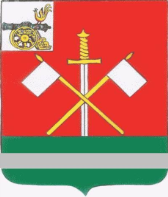 Глава муниципального образования«Монастырщинский район» Смоленской области                                             В.Б. Титов     Председатель      Монастырщинского районного      Совета депутатов                                                                                                        П.А. Счастливый 